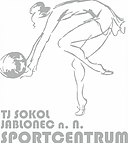 Mistrovství České republiky kadetky mladší a staršíJablonec nad Nisou, 19.-20.5.2018________________________________________________________InformaceŘádáme závodnice, aby s sebou přivezly i CD nahrávky sestav označené dle PRAVIDEL FIG pro případné problémy s hudbou (všechny elektronicky zaslané hudby budou před závodem odzkoušeny)v hale bude otevřen bufet (vstupní vestibul) a restaurace (v patře)ve vstupním vestibulu bude probíhat prodej funkčního sportovního oblečení GASSO, promoakce kosmetické firmy Tiande a prodej ZDRAVÉ VÝŽIVY DARšatny nebudou zamčeny, je však možno uzamknout skříňku v šatně – zámek si přivezte s sebou (v recepci haly je možno zapůjčit omezený počet zámků  oproti vratné záloze ve výši 100,- Kč)cenné věci si nenechávejte v šatně bez uzamčenído haly vstupujte po přezutína rozcvičovací ploše a v jejím okolí se mohou pohybovat pouze trenérky či osoby pověřené vedením závodnicrodiče pošlete na tribunu mezi diváky Přejeme příjemnou cestu do Jablonce nad Nisou a budeme se těšit na brzké shledání.